English Language Summer Club! Join our English Language Summer Club for one – four weeks and keep your reading, writing, listening and speaking skills up over the summer – don’t slip back….stay on track !8.30 a.m. – 1.00 p.m. (Please bring a packed lunch and water bottle)All our courses offer direct instruction in small groups of maximum 12 studentsStudents will work in small groups on projects which aim to develop writing and critical reading skillsCreative Writing, Language Development, Drama and Reading aloud all form part of our WorkshopsChoose from either; Basic Language Skills or Writers Workshop (see schedules below)Flexible dates with intakes every Monday Classes will take place at AClass Academy, Pembroke 7- 10 Year Olds; Writers Workshop; From Hamlet to Harry Potter4- 6 Year Olds; Key Language SkillsRegistration FormTo register your interest; please indicate with a tick which week/s you are interested in attending;4th July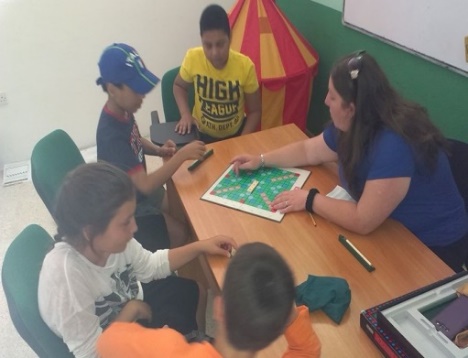 11th July18th July25th July1st August8th August15th August22nd August29th August5th SeptemberName and Surname of Child ; ___________________________Home Address; __________________________________________________________________________________________________________________________________________Age and Date of Birth; _______________________________________________Current Class (if applicable)_________________________________________Nationality; ________________________________Male or Female? ______Telephone; __________________________  Mobile; ______________________Next of kin (emergency number); ____________________________________Email address; _______________________________________________________Course FeesPrice per week is €165 *Parents kindly note; there will be no refunds given for missed days or public holidays.Summer Camp DisclaimerIn order to be able to offer a course a minimum number of six applicants per class is required, if this is not reached we reserve the right not to offer the course on that week.Writers Workshop MondayTuesdayWednesdayThursday     Friday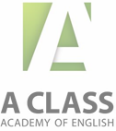 Brainstorming and getting ideasWriters workshop;The traits of good writing The Grammar of the Greats ; Sentence Modelling based on YOUR favourite authorsDrama; Get some inspiration from great dramatists and a chance to perform a short pieceLetter Writing; Formal and Informal LettersBREAKExpanding your vocabulary; ways of collecting wordsLooking at model texts; discussion based activitiesWriters workshop;Sentence FluencyWriting a great story; ways of starting and ending, how to structure a plot and raise suspense.Feedback Session; PresentationsBasic SkillsMondayTuesdayWednesdayThursdayFriday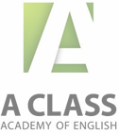 Phonics Read Aloud SessionRead Aloud SessionComputer Session; Star FallEnglish Through SongsPhonicsGames with new words; snap/ PictionaryComputer Session; Star FallBREAKExpanding your vocabulary; basic verbsExpanding your vocabulary; basic verbsSentence FluencyExpanding your Vocabulary;Sight wordsListen to a story and act it out! 